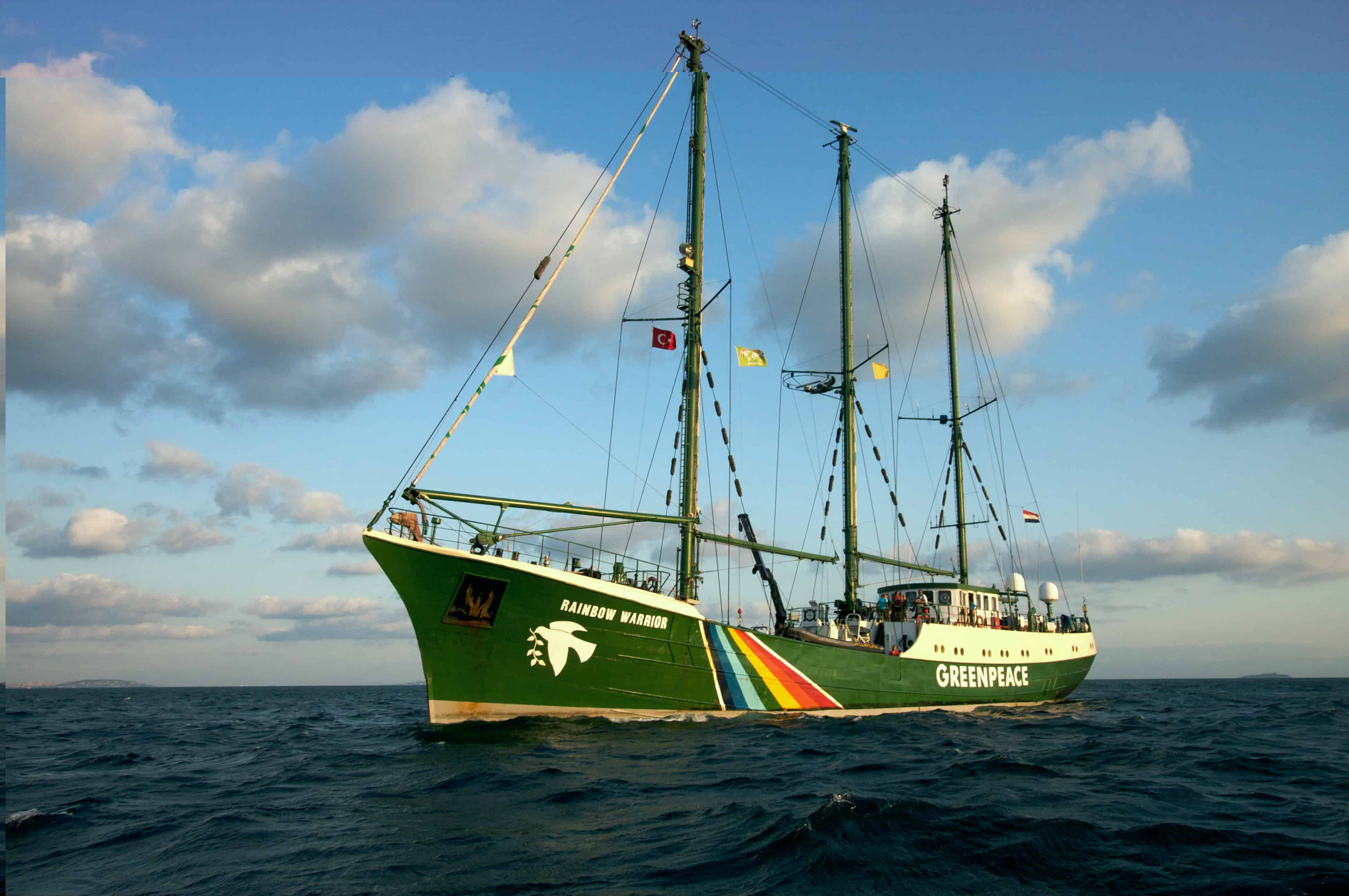 Ou: nouvelle-SeelandQuand:10 juillet 1985Quoi: explosion du bateauConséquence: Fernando pereraCar il n'avait pas son caudaquePays: la France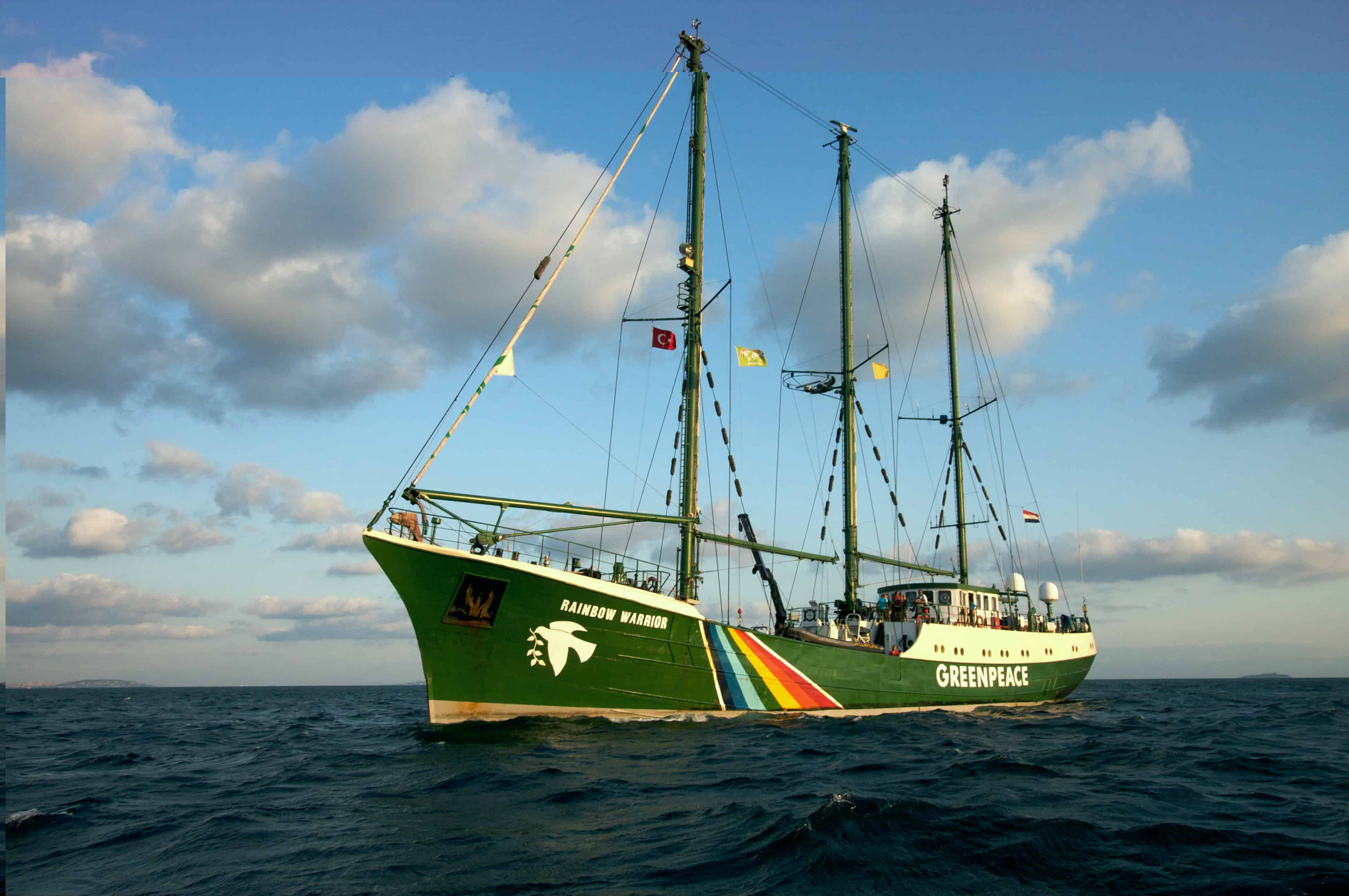 Ils voulaient tester ses arme nucléaire et Greenpeace voulait s’y interposerPm1: François MitterrandPm2: Charles HernuEnquête démission de Charles Hernu